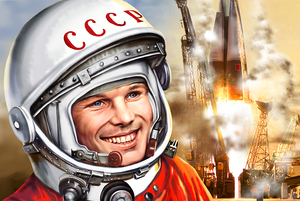 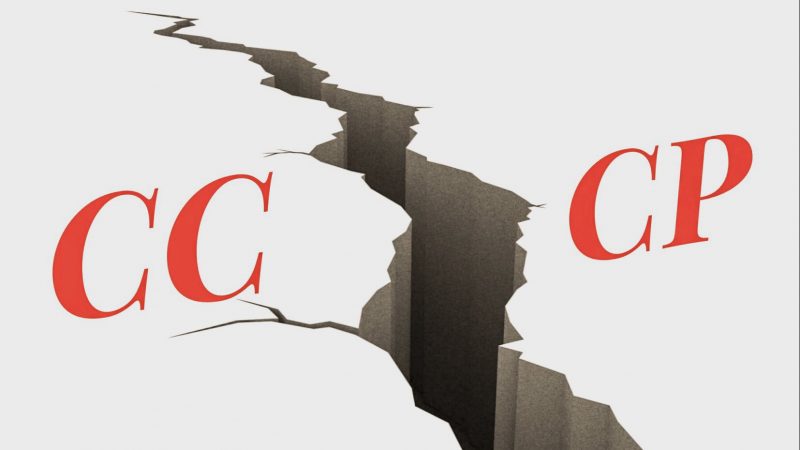 Внеурочное занятие по теме           Распад СССР Общая характеристика занятияЦели: сформировать представление учащихся о жизни страны в послевоенное время, познакомить с биографией первого космонавта.Оборудование: слайды с событиями того времени.Ход занятия1. Орг. момент. Долгожданный дан звонок,
Начинается урок.
Нас сегодня ждёт дорога,
И узнать нам надо много.
Так возьмёмся скорей за работу,
Чтобы времени зря не терять.
О том, как потрудились дома,
Поспешим друзьям рассказать.2. Вопрос – ответ Блиц-опрос. (Cлайд) Когда началась Вторая мировая война? (1 сентября 1939 года)Когда Германия напала на Советский Союз? (22 июня 1941 года)Сколько городов получили название “город-герой”? (10)Почему война называется Великой Отечественной? (на защиту Родины поднялся весь народ)Сколько дней длилась блокада Ленинграда? (900 дней)Когда советская армия перешла в наступление? (в 1942 году)Когда разгорелось сражение под Курском? (летом 1943 года)Когда территория Советского Союза была полностью освобождена от захватчиков? (в 1944 г.)Когда начался штурм Берлина? (в апреле 1945 года)Кто им руководил? (Г. К. Жуков)Какой день стал Днём Победы? (9 мая)Сколько человек потеряла наша страна в этой войне? (Свыше 26 миллионов)Какие ещё беды принесла война нашей стране? (разрушены города, здания, памятники культуры)3. Изучение нового материала. Слово учителя.– Отгадайте загадку и догадайтесь, о чём пойдёт речь на уроке (Cлайд – загадка) Загадка.Крыльев нет у этой птицы, 
Но нельзя не подивиться: 
Лишь распустит птица хвост –
И поднимется до звёзд.– Правильно! Это ракета. А тема нашего урока “Страна, открывшая путь в космос”.Ведь именно наша страна первой проложила дорогу к звёздам. А произошло это в 50-е годы, когда наша страна ещё не успела залечить раны, нанесённые фашизмом. Нужно было восстановить города, наладить производство промышленных товаров и продуктов питания. В США и других странах считали, что нам понадобится не один десяток лет, чтобы возродить разрушенное хозяйство. Иностранцы и не предполагали, что наша страна сделает шаг вперёд. Однако именно в нашей стране был впервые запущен искусственный спутник Земли и открыт путь в космос.Космическая викторина (Cлайды)Когда отмечается День космонавтики? (12 апреля)Кто был первый космонавт? (Ю. А. Гагарин)Сколько минут продолжался полёт? (108 минут) А сколько это часов?(Cлайд – портрет) 4. Сам. работа учащихся – чтение текста в учебнике с.147-149 и текста о первом космонавте.5. Рассматривание фотографий, беседа. (Cлайды – фото)1 – Ю. Гагарин в литейном цехе Люберецкого завода с-х машин.2 – Ю. Гагарин и А. Леонов на охоте.3 – Ю. Гагарин – студент ремесленного училища и лётной школы.4 – Лётчик-космонавт – преданный сын Родины.5 – Группа космонавтов на учебных занятиях.6 – По единодушному мнению специалистов Ю. Гагарин был готов к полёту.7 – Столица Чехословакии приветствует советского космонавта.8 – Гагарин отвечает на письма, которые он получил из многих стран мира, со всех уголков Советского Союза.– Каким должен быть космонавт? – Ребята, а кто-нибудь из вас хотел бы стать космонавтом? 6. Викторина. Кто был главным конструктором космического корабля? (Сергей Королёв – основоположник практической космонавтики, главный конструктор первых космических ракет, спутников и кораблей)Кто впервые вышел в открытый космос? (Алексей Леонов – лётчик-космонавт впервые в мире вышел из космического корабля в космическое пространство, удалившись от него на 5 метров)Кто была первая женщина-космонавт? (Валентина Терешкова)(Cлайды – задания тестового характера, правильные ответы высвечиваются после ответов учащихся)Назовите имя и отчество первого космонавта Гагарина Юрий Николаевич.Алексей Юрьевич.Юрий Алексеевич.Страна, которая первой запустила искусственный спутник Земли США.Советский Союз.Великобритания.Спутник летит вокруг Земли по орбите. Он выполняет важную роль для науки и техники. В наши дни создано огромное количество автоматических (беспилотных) спутников не только Земли, но и других планет – Марса, Венеры, Луны.Солнечная система насчитывает… 10 планет.6 планет.9 планет.Какую планету называют “Красный глаз”? Венера.Марс.Юпитер.Ещё в глубокой древности люди обратили внимание на ярко-оранжевую звезду, которая время от времени сияла на небосклоне. Древние греки посвящали все планеты богам. Красноватая звезда в черном небе стала подходящим символом для бога войны Ареса.В римской мифологии Аресу соответствовал бог Марс. Так планета обрела своё нынешнее имя.В космосе первыми побывали… Собаки.Люди.Мыши.Второй искусственный спутник вышел на орбиту с пассажиром на борту – собакой.Первую собаку, побывавшую в космосе, звали… Белка.Стрелка.Лайка.Для неё была построена специальная кабина, где имелся запас воздуха, воды, пищи. О здоровье собаки и её поведении люди узнавали с помощью приборов, установленных на спутнике. Вслед за Лайкой на орбиту отправились другие четвероногие разведчики: собаки Белка и Стрелка, Чернушка и Звёздочка, белые крысы и мыши. Все они вынесли необычные условия полёта и вернулись на Землю целыми и невредимыми.Космонавт, который впервые вышел в открытый космос… Елисеев.Леонов.Шаталов.Это произошло 18 марта 1965 года, когда он летал вместе с Павлом Беляевым на корабле “Восход-2”. Через боковой люк, держась за поручень, космонавт выходит в открытое пространство для выполнения какой-либо работы. Потом в открытый космос выходили и другие космонавты.Космический корабль, на котором поднялся в космос Гагарин, назывался… “Север”.“Восток”.“Запад”.Это был первый космический домик весом 5 тонн, в котором мог жить и работать только один человек. Затем были построены другие космические корабли “Восход” и “Союз”. Для коллективных полётов была построена орбитальная станция “Салют”.(иллюстрация)Гагарин совершил свой полёт… 9 марта 1934 года.4 октября 1957 года.12 апреля 1961 года.– А что за даты две другие? (день рождения космонавта, запущен искусственный спутник)Гагарин стартовал с космодрома Байконур. С высоты космического полёта Земля показалась ему совсем маленькой, но прекрасной. Он открыл бортжурнал и написал такие слова…(Cлайд – обращение Гагарина к жителям Земли)Дополнительные вопросы.– Сколько лет мы отмечаем день Космонавтики? (49 лет)– Как называется космодром, с которого стартуют космические корабли? (Байконур)– Назовите фамилии Советских космонавтов.7. Задания.С. 147 – 149 в учебнике прочитать, ответить на вопросы “Проверь себя”.С. 150 выполнить задания.С. 63 в рабочей тетради зад. № 3.Интернет ресурсhttps://videouroki.net/video/47-strana-otkryvshaya-put-v-kosmos.htmlhttps://urok.1sept.ru/%D1%81%D1%82%D0%B0%D1%82%D1%8C%D0%B8/590924/https://onlinetestpad.com/ru/testview/311789-strana-otkryvshaya-put-v-kosmosМетодическое обеспечение занятия1. Плешаков, Крючкова: Окружающий мир. 4 класс. Учебник. В 2-х частях. ФП. ФГОС, Просвещение, 2017год2. Плешаков, Крючкова: Окружающий мир. 4 класс. Рабочая тетрадь. В 2-х частях. ФП. ФГОС, Просвещение, 2019год
